Course Name / Project NameInstructor NameCourse Name / Project NameInstructor NameCourse Name / Project NameInstructor NameCourse Name / Project NameInstructor Name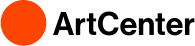 Assessment Scale01234Single Word DescriptionN/AIneffectiveProgressingEffectiveHighly EffectiveCorresponding Detailed DescriptionsDid not demonstrate, either through absence or serious deficiencies, the described criteria.Struggles to demonstrate practices described in the key grading criteria.Performs within the described key grading criteria. Showing some improvement over time.Consistently demonstrates competency regarding the practices described in the key grading criteria.Consistently innovative, integrated, nuanced, and sophisticated demonstration of elements in the key grading criteria.Criteria: Definition of the criteria and clear expectations for work that is Highly EffectiveCriteria: Definition of the criteria and clear expectations for work that is Highly EffectiveCriteria: Definition of the criteria and clear expectations for work that is Highly EffectiveCriteria: Definition of the criteria and clear expectations for work that is Highly EffectiveCriteria: Definition of the criteria and clear expectations for work that is Highly EffectiveCriteria: Definition of the criteria and clear expectations for work that is Highly Effective